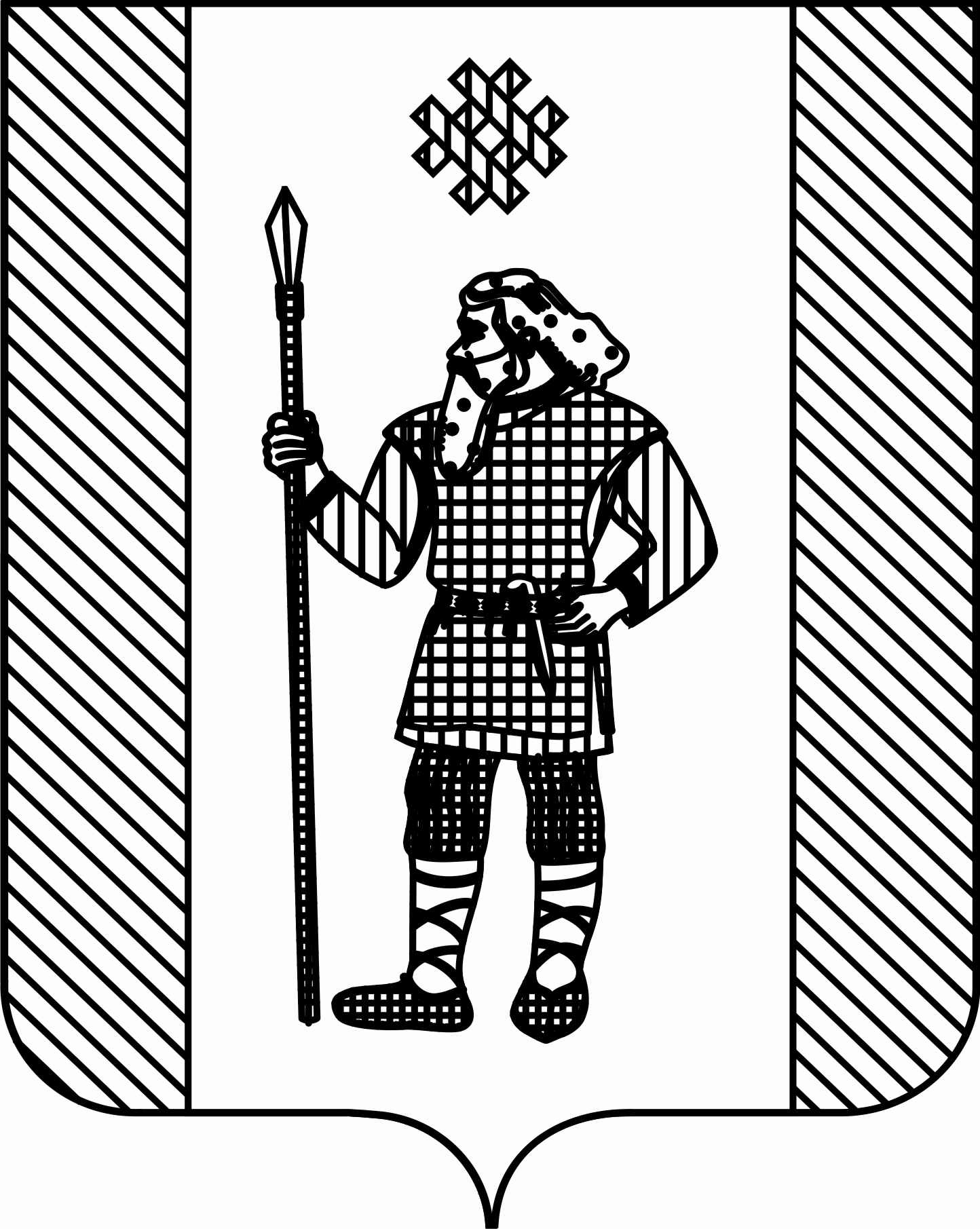 ДУМА КУДЫМКАРСКОГО МУНИЦИПАЛЬНОГО ОКРУГАПЕРМСКОГО КРАЯР Е Ш Е Н И Е07.09.2022                                                                                                                    № 104О назначении схода граждан в д. Поносова Кудымкарского муниципального округа Пермского края по вопросу выдвижения кандидатуры старосты сельского населенного пунктаВ соответствии с пунктом 7 части 1 статьи 25.1, статьи 27.1 Федерального закона от 06.10.2003 № 131-ФЗ «Об общих принципах организации местного самоуправления в Российской Федерации», Законом Пермского края от 07.10.2019 № 448-ПК «О старостах сельских населенных пунктов в Пермском крае», Уставом Кудымкарского муниципального округа Пермского края, решениями Думы Кудымкарского муниципального округа Пермского края от 29.04.2020 № 63 «Об утверждении Положения о сходе граждан в Кудымкарском муниципальном округе Пермского края», от 29.04.2020 № 64 «Об утверждении Положения о старосте сельского населенного пункта в Кудымкарском муниципальном округе Пермского края», Дума Кудымкарского муниципального округа Пермского краяРЕШАЕТ:1. Назначить по инициативе главы муниципального округа – главы администрации Кудымкарского муниципального округа Пермского края сход граждан в д. Поносова Кудымкарского муниципального округа Пермского края по вопросу выдвижения кандидатуры старосты сельского населенного пункта.2. Установить:2.1. Вопрос, выносимый на сход граждан:«О выдвижении кандидатуры старосты д. Поносова Кудымкарского муниципального округа Пермского края».2.2. Дату проведения схода граждан – 16 сентября 2022 года.2.3. Место и время проведения схода граждан:в 14-00 ч. у детской игровой площадки по адресу: ул. Садовая, д. Поносова, Кудымкарский муниципальный округа, Пермский край.2.4. Сведения о кандидатуре на старосту д. Поносова, Кудымкарского муниципального округа Пермского края:Радостев Александр Валентинович3. Утвердить:3.1. Ответственный за проведение схода граждан — Ваньков Валерий Геннадьевич, начальник Егвинского территориального отдела администрации Кудымкарского муниципального округа Пермского края.3.2. Состав рабочей группы, ответственный за подготовку и проведение схода граждан (прилагается).4. Рекомендовать рабочей группе проинформировать жителей д. Поносова, Кудымкарского муниципального округа Пермского края о проведении схода граждан до 14 сентября 2022 года включительно путём размещения объявлений на информационных стендах, установленных в данном населенном пункте.5. Опубликовать настоящее решение в газете «Иньвенский край» и на официальном сайте администрации Кудымкарского муниципального округа Пермского края в информационно-телекоммуникационной сети «Интернет».6. Настоящее решение вступает в силу со дня его опубликования в газете «Иньвенский край».СОСТАВрабочей группы, ответственный за подготовку и проведение схода гражданВаньков Валерий Геннадьевич, начальник Егвинского территориального отдела администрации Кудымкарского муниципального округа Пермского края;Сайкинова Марина Николаевна, главный специалист Егвинского территориального отдела администрации Кудымкарского муниципального округа Пермского края (по согласованию).Председатель ДумыКудымкарского муниципального округа Пермского краяМ.А. ПетровИ.п. главы муниципального округа - главы администрации Кудымкарского муниципального округа Пермского краяС.А. КоноваловаУТВЕРЖДЕН:решением Думы Кудымкарского муниципального округа Пермского краяот 07.09.2022 года №104